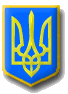 ЛИТОВЕЗЬКА    СІЛЬСЬКА РАДАВОЛИНСЬКА ОБЛАСТЬ, ІВАНИЧІВСЬКИЙ     РАЙОН                                            Сьомого скликанняР І Ш Е Н Н ЯВід  22 квітня 2020 року                 с.Литовеж                                     № 37/1 Про затвердження порядку денногопозачергової  тридцять сьомоїсесії  сільської ради  сьомого скликання Відповідно до п.14 ст.46 Закону України  «Про місцеве самоврядування в Україні», Литовезька сільська рада ВИРІШИЛА: Затвердити для розгляду позачергової  тридцять сьомої  сесії сільської ради сьомого скликання такий  Порядок денний:1.Про затвердження порядку денного позачергової  тридцять сьомої  сесії сільської ради сьомого скликання.Доповідач: О.Л.Касянчук – секретар ради.2.Про внесення змін в рішення №33/2 від 20 грудня 2019 року «Про  бюджет  об’єднаної територіальної  громади на  2020 рік  Литовезької сільської ради».Доповідач: А.А.Яковинець – начальник відділу фінансів.3.  Про затвердження Цільової програми «Боротьба з COVID-19  у 2020 році».Доповідач: А.А.Яковинець – начальник відділу фінансів.4.РізнеСільський голова                                                                              І.Іванчук